Ильинский лис†ок     №11, август .2 августа – Ильин день    Святой пророк Илия - один из величайших пророков Ветхого, особо чтимых Русской Православной Церковью. Святитель Епифаний Кипрский сообщает о рождении пророка такое предание: "Когда родился Илия, отец его Совах видел в видении, что благообразные мужи приветствовали его, пеленали огнем и питали пламенем огненным". Данное младенцу имя Илия («крепость Господня») определило всю его жизнь. С малых лет он посвятил себя Богу, поселился в пустыне и проводил жизнь в строгом посте и молитве. Призванный к пророческому служению при израильском царе Ахаве, пророк стал пламенным ревнителем веры и благочестия.    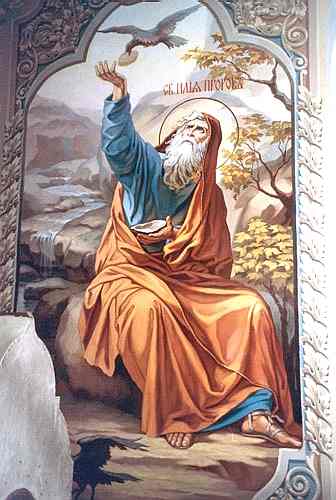      В то время израильский народ отпал от веры своих отцов, оставил Бога и поклонялся языческим идолам, почитание которых ввел нечестивый царь Иеровоам. Особо поддерживала идолослужение жена царя, Иезавель. Поклонение идолу Ваалу привело израильтян к полному нравственному разложению. Видя гибель своего народа, пророк Илия стал обличать царя Ахава в нечестии. Царь не послушал его. Тогда пророк Илия объявил ему, что в наказание три года не будет ни дождя, ни росы на земле, и засуха прекратится только по его молитве. По молитве пророка наступила засуха и голод по всей земле. Господь по Своему милосердию готов был пощадить всех и послать дождь на землю, но не хотел нарушить слова пророка Илии, горевшего желанием обратить сердца израильтян к покаянию и возвратить их к истинному богопочитанию. Сохраняя пророка Илию от рук Иезавели, Господь во время бедствия послал его в сокровенное место у потока Хораф. Хищным воронам Господь повелел приносить пищу пророку, внушая ему тем самым жалость к страждущему народу. Когда поток высох, Господь послал пророка Илию в Сарепту Сидонскую к бедной вдове, которая страдала вместе с детьми в ожидании голодной смерти. По просьбе пророка она приготовила ему опреснок из последней горсти муки и остатка масла. Тогда по молитве пророка мука и масло не истощались в доме вдовы на протяжении всего голода. Силою своей молитвы Илия сотворил другое чудо - воскресил умершего сына этой вдовы. По прошествии трех лет засухи Господь послал пророка к царю Ахаву для прекращения бедствия. Пророк Илия велел собрать на гору Кармил весь Израиль и жрецов Ваала. Когда народ собрался, Илия предложил соорудить два жертвенника: один - от жрецов Ваала, другой - для служения Истинному Богу. "На который из них спадет огонь с неба, тот будет указанием, чей Бог истинен, - сказал пророк, - и все должны будут поклониться Ему, а не признающие Его будут преданы смерти".       Первыми приступили к жертвоприношению жрецы Валла: они взывали к идолу с утра до вечера, но напрасно - небо молчало. К вечеру святой Илия воздвиг свой жертвенник из 12-ти камней, по числу колен Израилевых, возложил жертву на дрова, приказал выкопать вокруг жертвенника ров и повелел поливать жертву и дрова водой. Когда ров наполнился водой, пламенный пророк обратился к Богу с горячей молитвой и прошением, чтобы Господь ниспослал с неба огонь для вразумления заблуждающихся израильских людей и обратил сердца их к Себе. По его молитве с неба сошел огонь и попалил жертву, дрова, камни и даже воду. Народ пал на землю, взывая: "Воистину Господь есть Бог Един и нет другого Бога, кроме Него!". Тогда пророк Илия стал молиться о ниспослании дождя. По его молитве небо отверзлось и выпал обильный дождь. Царь Ахав осознал свое заблуждение, но жена его грозила убить пророка.      Илия бежал в царство Иудейское и, скорбя о бессилии искоренить идолопоклонство, просил у Бога себе смерти. Ему предстал Ангел Господень, укрепил его пищей и повелел идти в дальний путь. Сорок дней и ночей шел Илия и, дойдя до горы Хорив, поселился в пещере. Здесь после грозной бури, землетрясения и пламени Господь явился "в тихом ветре" и открыл скорбевшему пророку, что Он сохранил семь тысяч верных рабов, не поклонившихся Ваалу. Господь повелел пророку помазать на пророческое служение Елисея. За свою пламенную ревность о Славе Божией пророк Илия был взят на Небо живым в огненной колеснице. Пророк Елисей стал свидетелем восхождения Илии на небо в огненной колеснице и получил вместе с его упавшей милотию (плащом) дар пророческого духа вдвое больший, чем имел пророк Илия.     По преданию Святой Церкви, пророк Илия будет Предтечею Страшного Второго Пришествия Христа на землю и во время проповеди примет телесную смерть. Традиции празднования     Пророк Илия был одним из первых угодников Божиих, которых стали почитать на Руси. Во имя его еще при князе Аскольде, в начале IX века, был воздвигнут соборный храм в Киеве. И святая равноапостольная княгиня Ольга поставила церковь во имя пророка Божия Илии на севере Руси, в селе Выбуты. Святой пророк Илия всегда воспринимался православным русским народом как один из ближайших нашему отечеству святых. В «Ильинских» церквях совершались и совершаются крестные ходы, особенно в засуху. Ильин день считался границей сезонов, при этом у южных славян (например, в Македонии) этот день назывался серединой лета, а в России — поворотом на зиму. После Ильина дня ожидали дождей, и было запрещено купаться (чтобы не утонуть или не заболеть). В этот день можно было начинать пользоваться плодами нового урожая. Праздник связывался в представлениях славян с брачной темой и символикой плодородия: молились о богатом урожае, а девушки — о том, чтобы выйти замуж.  Кстати, Ильин день совпадает по времени с  Днём Воздушно-десантных войск, небесным покровителем которых считается святой пророк Илия.Чему научиться нам в житии пророка Илии?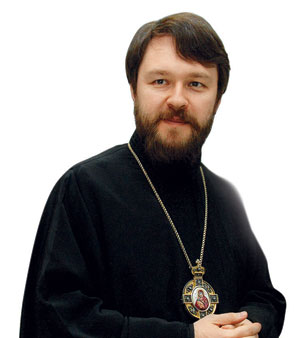 Митрополит Иларион (Алфеев)     Жизнь пророка Илии научает нас тому, какими были истинные пророки, призванные Богом на особое служение, на особую миссию – возвещать людям о Боге. Пророки были гонимы, и мы слышали сегодня в евангельском чтении слова Христа: «Пророк не имеет чести в своем отечестве» (Ин. 4:44), – т. е. там, где он проповедует, он не бывает понят. У всех пророков были враги и недоброжелатели, люди, которые желали им смерти. Как и все люди, пророки имели свои немощи, и не всегда была им по силам та невероятно трудная миссия, которая была на них возложена – свидетельствовать о Боге людям, которые не хотели этого свидетельства слышать.     Читая о жизни других пророков, мы узнаем, что, когда Господь призывал их, некоторые из них отказывались. Один сказал, что он слишком юн, другой – Иона – вообще бежал от Лица Божия, сознавая, что нет у него сил исполнить возложенную на него Богом миссию. Пророк Илия в отчаянии просил у Бога смерти. Но пророков всегда подкрепляла благодать Божия, в своем служении они непосредственно соприкасались с Богом, встречали Его в личном духовном опыте.     Встречи эти бывали разные. Иногда Господь приходил в легком дуновении ветра, т. е. в некоем сокровенном духовном утешении, как это было с пророком Илией. Но бывало и так, что не только пророк, но и весь народ был свидетелем явления Божия, когда, например, тот же Илия с помощью огня решил показать, быть ли Господу или Ваалу Богом Израиля. В разные периоды человеческой истории Бог посылал людям пророков, чтобы от них люди услышали слово истины, чтобы они чудесами засвидетельствовали присутствие Божие и силу Божию. И во все эпохи пророки были людьми немощными – такими же, как мы с вами. Их пророческая миссия намного превышала их естественные человеческие силы, и они, не надеясь на собственные силы, искали помощи у Бога. Они просили у Бога духовного подкрепления в трудные минуты, когда были оставлены людьми, гонимы, когда враги искали их смерти. И Господь таинственным образом подкреплял их благодатью Святого Духа.     И еще одному научаемся мы из жизни пророка Илии – тому, что каждый пророк оставлял после себя духовное потомство. Пророки не были людьми, которые, подобно знаменитостям мира сего, ярко блеснув, исчезают. Пророки оставляли после себя учеников, поэтому дело, которому они служили, не умирало и после их смерти. Когда Илия был вознесен на небо колесницей Божией, Елисей взял его милоть, т. е. плащ, и ударил ею по воде, и вода расступилась, и Елисей понял, что духовное наследие пророка Илии перешло к нему. Нередко бывало, что ученики оказывались выше учителя, потому что дух, который был на одном пророке, переходил на другого и с еще большей силой действовал через него. Так духовное преемство переходило от одного пророка к другому, вплоть до последнего из пророков и первого из апостолов – Иоанна Крестителя. Затем оно переходило от одних апостолов к другим, затем к епископам, к священникам и ко всему народу Божию, который это благодатное свидетельство о Боге – также передавал из поколения в поколение; оно дошло и до нас, и ныне мы являемся его обладателями.     Потому, вспоминая ветхозаветных пророков, мы вспоминаем не каких-то людей, которые жили в древности и три тысячи лет назад прославились своими великими делами, но святых, духовное наследие которых продолжает жить в нашей Церкви. Вспоминая их и молясь им, мы надеемся хотя бы в малой степени проникнуться тем духом, которым они жили, и получить хотя бы частицу той благодати Божией, которая была дана им не ради них самих, но дабы помочь им нести нелегкую миссию свидетельства о Боге перед людьми, тот крест, под тяжестью которого и мы порой сгибаемся, не находя в себе сил, чтобы его понести. Иногда мы говорим: Господи, это невозможно, этот крест слишком тяжел для меня. И тогда приходит благодать Божия в «веянии тихого ветра», и ее освежающее и укрепляющее дуновение дает нам новые силы.Душеполезные рассказы«Живый в помощи Вышняго» (Ольга Рожнёва)     Был обычный осенний день, когда к окнам старенькой избушки на улице Н. подошёл высокий полный мужчина лет пятидесяти, с маленькими бегающими глазками. Он оглянулся вокруг и тихонько заглянул в окно. Хозяйка избушки, баба Нюра, и не подозревала о постороннем. Она сидела на любимом стареньком диване и вязала носки. Баба Нюра была невысокой, худенькой, седой и казалась хрупкой. Этакая старушка-одуванчик. Но видимость эта была обманчивой: мало было дел, которые не умели бы делать её до сих пор ловкие натруженные руки. И голова ещё, слава Богу, работала хорошо. Вот только память в последнее время подводила... В окна стучали мокрые ветки и бил затяжной дождь. А в доме было уютно: потрескивали дрова в печке, горела лампадка перед образами, кошка Муся дремала рядом с хозяйкой и потягивалась во сне. Нюра осталась совсем одна в этом стареньком доме, таком же стареньком, как сама хозяйка.     – А вот и не одна, – сказала тихо Нюра серой кошке Мусе. Отложила вязание, подошла к иконам, взяла Псалтирь.     – Живый в помощи Вышняго, в крове Бога Небеснаго водворится. Речет Господеви: Заступник мой еси и Прибежище мое, Бог мой, и уповаю на Него…     Сильный стук в окно прервал молитву. Нюра вздрогнула, подошла: в залитом дождевыми каплями стекле маячило мужское лицо. До хозяйки донеслось:     – Откройте, пожалуйста, мне очень нужна помощь!Нюра открыла дверь, и нежданный гость с порога зачастил:     – Такое дело, значит, я тут вчера ехал, подвозил одного человека. Колесо спустило, и пока я возился, обронил как-то случайно кассету. А она очень ценная! Я снимал свадьбу своего начальника в Германии. И потерял... Начальник сказал: не найду – уволит! Вот приехал объявление дать, чтобы, значит, кто найдёт, вернул. За вознаграждение, конечно! Я за эту кассету... да тыщ десять не пожалею!     – А какую помощь вы от меня ждёте? – строго спросила Нюра.     – Да я ведь не местный, разрешите мне ваш адрес в объявлении указать. Кто найдёт, пусть вам занесут, а я приеду заберу. Вот телефон вам оставлю свой. Помогите, пожалуйста!Нюра вздохнула:     – Ну, что ж, ладно...     Записав адрес и имя хозяйки, мужчина распрощался. Нюра из окна посмотрела ему вослед и пошла тихонько на кухню. Грибная похлёбка была почти готова, когда в дверь постучали. На пороге стоял молодой симпатичный парень. Он вежливо улыбался:     – Здравствуйте, я по объявлению. Вот как прочитал ваше объявление, так и пришёл. Вашу кассету я вчера подобрал, принёс в целости и сохранности. Вот, пожалуйста! А мне как раз очень деньги нужны! Семья, знаете ли. Жена, детишки. Третьего ждём, – и он улыбнулся открытой доброй улыбкой.     – Третьего... – повторила Нюра и тоже улыбнулась парню. Он ей сразу понравился. Потом подумала: «Да та ли кассета?» Набрала оставленный ей номер полного мужчины. Тот ответил сразу. Да, кассета была определённо той самой. И на ней было написано: «Германия. Свадьба».Одна незадача: полный мужчина мог приехать за кассетой только вечером, а обаятельный парнишка не мог ждать: уезжал из города со всей семьёй в деревню к тёще. То на бензин денег не мог найти, а тут такое чудо: на вознаграждение за кассету он теперь и продуктами в дорогу запасётся, и тёще с тестем подарки купит. А тёща ждёт: день рождения у неё, юбилей.     – Юбилей... Продукты в дорогу, – тихо повторила Нюра.     – Вы нас выручите, правда?! – голос полного мужчины в трубке был умоляющим. – Дайте этому пареньку денег, а вечером я вам привезу все десять тысяч... Мы, православные, должны помогать друг другу, правда?     – Правда... – ответила Нюра.    Накинула плащ, взяла зонтик, и они пошли в сберкассу. На книжке у Нюры деньги были: на смерть откладывала... Скоро восемьдесят пять стукнет, пора уж и о смерти позаботиться. Ребятишки, конечно, и сами похоронили бы, но ведь у всех семьи, а похороны нынче недёшевы... Пока шли, парнишка рассказывал о семье, о детях, о том, как ждут они с женой третьего. И Нюра растроганно слушала его бесхитростный добрый рассказ, любовалась искренней, обаятельной улыбкой.     В сберкассе была длинная очередь, и парнишка остался ждать на улице. Нюра стояла в очереди и думала: «Слава Богу, что деньги у меня есть, смогу людям помочь». Стоять было тяжело, ноги быстро устали, и она стала молиться про себя, как привыкла. Она знала многое из Псалтири наизусть: «Не приидет к тебе зло, и рана не приближится телеси твоему, яко Ангелам Своим заповесть о тебе, сохранити тя во всех путех твоих...»     Нюра сняла деньги и вышла на улицу. Она уже хотела протянуть ждущему её парнишке пачку новеньких купюр, но вдруг как будто кто-то подтолкнул её под руку и она неожиданно для себя самой сказала:     – Деньги-то я сняла. Только на улице не отдам. Сейчас ко мне домой вернёмся, там у меня младшие братья должны приехать в гости. Кассету глянут. Я ж в них сама-то не разбираюсь.Тут же ей стало стыдно за себя: она как бы недоверие проявила к человеку хорошему. И, стараясь загладить вину, добавила:     – Дом рядышком, сейчас быстренько обернёмся. Я тебя похлёбкой угощу... Грибная... Сама собирала грибы – одни белые.     Лицо парня скривилось, а глаза перестали быть добрыми. Он оглянулся по сторонам: кругом шёл народ. Парень злобно прошипел:     – Пошла ты вон, дура старая, со своими белыми грибочками!     И, развернувшись, быстро скрылся в толпе.     А Нюра отшатнулась как от удара, постояла немного, приходя в себя, и побрела домой. Шла и плакала. Было такое ощущение, как будто потеряла она хорошего знакомого, к которому уже успела почувствовать симпатию. Как будто на глазах её исчезла куда-то замечательная семья: обаятельный парнишка и его жена, ждущая третьего ребёнка, и двое малышей, и тёща с тестем, которые где-то в деревеньке собираются праздновать юбилей и ждут не дождутся гостей...     Потом потихоньку стала читать про себя Псалтирь и на душе стало легче. От слов молитвы ушли обида и печаль. Под ногами шуршали жёлтые листья, а дома ждали горячая печь, и серая Муся, и грибная похлёбка. Хорошо!Подходя к дому, увидела соседку, добродушную и разговорчивую Татьяну. Поздоровались, и Таня с ходу запричитала:     – Баба Нюра, ты смотри никому двери не открывай, тут мошенники объявились, они за пару дней пол-улицы нагрели! Чего ты там бормочешь? Молишься?И вдогонку Нюре проворчала:     – Ох уж эти бабульки, всё молятся да молятся, а сами ж как дети малые – любой мошенник обманет... Двери, говорю, получше запирай…Изучая богослужение     Порядок Божественной Литургии: сперва приготовляется вещество для Таинства, потом верующие приготовляются к Таинству, и, наконец, совершается само Таинство. Литургия, таким образом, разделяется на три части: 1) Проскомидия, 2) Литургия оглашенных, 3) Литургия верных.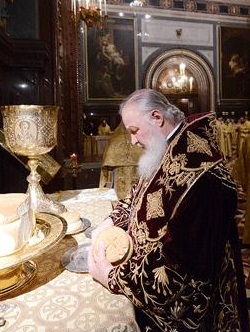      Проскомидия состоит в приготовлении хлеба и вина для совершения таинства Причащения. Слово «проскомидия» значит принесение. Так называется первая часть Литургии потому, что в это время древние христиане приносили в храм всё нужное для совершения Литургии. Вторая часть называется Литургией оглашенных, потому что к слушанию ее допускались в древнее время и оглашенные. Оглашенными назывались те люди, которые приготовлялись ко святому Крещению через оглашение, то есть словесное изучение христианской веры. Оглашенные и теперь есть в тех местах, где живут иноверцы, желающие обратиться в христианство. Во время Литургии оглашенных вспоминаются события от Рождества Христова до Его страдания. Литургия Верных составляет третью часть, и называется так потому, что при совершении ее разрешается присутствовать только верным - крещеным и не отлученным от Церкви или от Причащения. Главные действия этой части литургии: 1- перенесение Даров с жертвенника на престол, 2 - освящение Даров, 3 - приготовление верующих к причащению, 4 - причащение, 5 -  благодарение за причащение и благословение на выход из храма.Вкусно и простоПодборка материала – Стрелкин Роман. Просим не использовать  издание в хозяйственных целях. Если газета стала Вам не нужна, подарите её или сожгите.Наш адрес: ул. Севастьяновский съезд, 26.      Тел.: 255-90-20Наша страница в интернете: http://vk.com/orthodox_36